Консультация для педагогов и родителей.                Развитие речи ребенка 6-7 лет        На седьмом году жизни ребенок свободно общается со взрослыми и сверстниками, может поддержать разговор на любую доступную его возрасту тему.        В ходе общения он ясно и точно выражает свои мысли и чувства с помощью слов, начинает использовать в своей речи отвлеченные понятия и сложные слова. Ребенку становятся доступнее средства языковой выразительности: многозначность слов, эпитеты, метафоры, сравнения; в речи используются синонимы и антонимы.ОСНОВНЫЕ ПОКАЗАТЕЛИ ЕГО ГОТОВНОСТИ К ОСВОЕНИЮ ЧТЕНИЯ И ПИСЬМА        К началу школьного обучения ребенок уже в такой мере овладевает сложной системой грамматики, что усваиваемый язык становится для него действительно родным. Большое влияние на формирование у детей грамматически правильной речи оказывает уровень речевой культуры окружающих людей, прежде всего взрослых. На седьмом году речь ребенка становится более точной в структурном отношении, развернутой, логически последовательной. Разнообразные игры требуют соблюдения и объяснения правил, поэтому дети начинают пользоваться объяснительной речью, которая требует особой точности выражения, передачи последовательности действий.		
        Произносительная сторона речи ребенка достигает высокого уровня, используются разнообразные средства речевой и языковой выразительности, внятно произносятся все слова, фразы. Дети постепенно осваивают нормы литературного произношения.
     К началу школьного возраста должны быть сформированы предпосылки освоения письменной речи — грамоты. По мнению выдающегося русского педагога К. Д. Ушинского, «хороший, ясный выговор слова такой, чтобы каждый из звуков, составляющих слово, был слышен, и чуткое ухо в различении этих звуков - вот главные основания правописания».

Характеристика речи шестилетнего ребенка
        Фонематический слух ребенка формируется на основе речевого общения. Уже к концу раннего возраста дети различают по смыслу слова, отличающиеся одним звуком. Однако способность производить звуковой анализ слов формируется гораздо позже. Этому способствует осознание словесного состава речи. У детей появляются попытки осмыслить значение слов, объяснить их происхождение, сопоставить с другими созвучными словами. Дети упражняются в сочинении рифм, намеренно видоизменяют слова, «изобретают» новые слова. Звуковая оболочка языка становится предметом деятельности ребенка: словотворчества, стихосложения. Постепенно развивающееся языковое чутье, умственная работа над языком приводят к осознанному отношению к речи. Перед школой важно научить ребенка составлять предложения по картинке, на заданную тему, по опорным словам, вычленять предложения из потока речи, вычленять слова из предложения, определять количество слов в нем, называть слова по порядку.         Ребенок должен освоить звуко-слоговой анализ слов: научиться определять количество и последовательность звуков и слогов в односложных и двусложных словах, место каждого звука в слове; сравнивать слова по звуко-слоговому составу, а также преобразовывать слова. Эти умения формируются при специальном обучении и имеют важное значение в овладении чтением и письмом.         В этом возрасте завершается дошкольный период развития ребенка, основными результатами которого являются освоение предметного и социального окружения, роли дошкольника, а также готовность к систематическому обучению. В играх и занятиях с детьми седьмого года важно воспитывать уважение к старшим, заботливое отношение к младшим, доброжелательность в общении со взрослыми и сверстниками, самостоятельность и дисциплинированность. Развивая у ребенка интерес к познанию окружающего мира предметов и вещей, машин, природы, людей, взрослым следует обращать внимание и на формирование навыков учебной деятельности, среди которых наиболее важными являются умение слушать и запоминать, понимать задание и действовать по определенным правилам, умение действовать по плану и способность к оценке своей деятельности, умение преодолевать трудности и неудачи и принимать помощь взрослого и сверстника, умение связно выражать в речи свои мысли и чувства и культурно общаться в среде сверстников и взрослых.
         В шесть лет дети обучаемы, готовы к систематическому обучению. Это проявляется и в процессе первоначального овладения грамотой, чтением. Дошкольник проявляет интерес к книгам, спрашивает: «Что написано? Какая это буква? Как пишется мое имя? » Все это следует учесть, чтобы вовремя удовлетворить познавательный интерес ребенка и направить его желание и волю на овладение важными для школьного обучения умениями.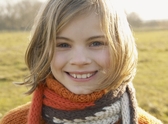 